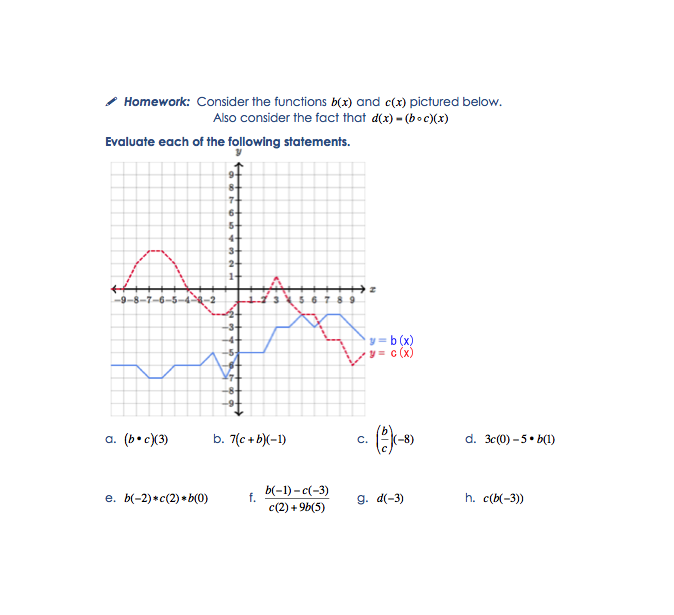 Bonus! Complete and turn in on a separate sheet of paper to earn homework extra credit!   Day 1:  Sketch a graph of any two functions, h(x) and k(x) such that 2(h – k)(4) = 4.Day 2:  Sketch a graph of any three functions, v(x), w(x) & z(x), such that v(w(z(-1)) = 9.Solutions on next page! Solutions: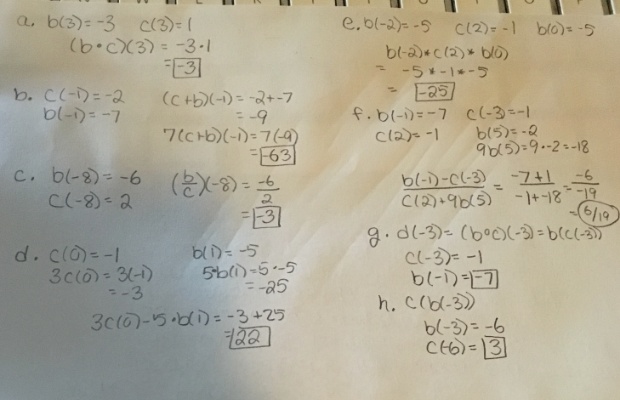 